УТВЕРЖДАЮПроректор по учебно-воспитательной работеН.Е. Сердитова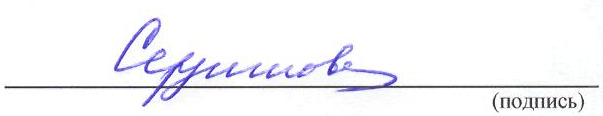 « 5 »  июня  2020 г.Расписание экзаменов летней сессии на 2019-2020 учебный год посредством дистанционных образовательных технологий (ДОТ)Направление подготовки 04.03.01 Химияпрофиль Перспективные материалы: синтез и анализс 20 июня по  05 июля 2020 годаДекан химико-технологического факультета                                               М.А. Феофанова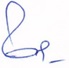 УТВЕРЖДАЮПроректор по учебно-воспитательной работеН.Е. Сердитова« 5 »  июня  2020 г.Расписание экзаменов летней сессии на 2019-2020 учебный год посредством дистанционных образовательных технологий (ДОТ)Специальность 04.05.01 Фундаментальная и прикладная химияпрофиль Химия функциональных материаловс 20 июня по  28 июня 2020 годаДекан химико-технологического факультета                                               М.А. ФеофановаУТВЕРЖДАЮПроректор по учебно-воспитательной работеН.Е. Сердитова« 5 »  июня  2020 г.Расписание экзаменов летней сессии на 2019-2020 учебный год посредством дистанционных образовательных технологий (ДОТ)направление подготовки 04.03.01  Химияпрофиль Аналитическая химия, Органическая и биоорганическая химия, Физическая химияс 22 июня по 12 июля 2020 годаДекан химико-технологического факультета                                               М.А. ФеофановаУТВЕРЖДАЮПроректор по учебно-воспитательной работеН.Е. Сердитова« 5 »  июня  2020 г.Расписание экзаменов летней сессии на 2019-2020 учебный год посредством дистанционных образовательных технологий (ДОТ)Специальность 04.05.01 Фундаментальная и прикладная химияпрофиль Аналитическая химия, Органическая и биоорганическая химия, Физическая химияс 22 июня по 12 июля 2020 годаДекан химико-технологического факультета                                               М.А. ФеофановаУТВЕРЖДАЮПроректор по учебно-воспитательной работеН.Е. Сердитова« 5 »  июня  2020 г.Расписание экзаменов летней сессии на 2019-2020 учебный год посредством дистанционных образовательных технологий (ДОТ)направление подготовки  04.03.01  Химияпрофиль Аналитическая химияс 15 июня по 5 июля 2020 годаДекан химико-технологического факультета                                               М.А. ФеофановаУТВЕРЖДАЮПроректор по учебно-воспитательной работеН.Е. Сердитова« 5 »  июня  2020 г.Расписание экзаменов летней сессии на 2019-2020 учебный год посредством дистанционных образовательных технологий (ДОТ)направление подготовки  04.03.01  Химияпрофиль Органическая и биоорганическая химияс 15 июня по 5 июля 2020 годаДекан химико-технологического факультета                                               М.А. ФеофановаУТВЕРЖДАЮПроректор по учебно-воспитательной работеН.Е. Сердитова« 5 »  июня  2020 г.Расписание экзаменов летней сессии на 2019-2020 учебный год посредством дистанционных образовательных технологий (ДОТ)направление подготовки  04.03.01  Химияпрофиль Физическая химияс 15 июня по 5 июля 2020 годаДекан химико-технологического факультета                                               М.А. ФеофановаУТВЕРЖДАЮПроректор по учебно-воспитательной работеН.Е. Сердитова« 5 »  июня  2020 г.Расписание экзаменов летней сессии на 2019-2020 учебный год посредством дистанционных образовательных технологий (ДОТ)Специальность 04.05.01 Фундаментальная и прикладная химияпрофиль Аналитическая химияс 15 июня по  5 июля 2020 годаДекан химико-технологического факультета                                               М.А. ФеофановаУТВЕРЖДАЮПроректор по учебно-воспитательной работеН.Е. Сердитова«5 »  июня  2020 г.Расписание экзаменов летней сессии на 2019-2020 учебный год посредством дистанционных образовательных технологий (ДОТ)Специальность 04.05.01 Фундаментальная и прикладная химияпрофиль Органическая и биоорганическая химияс 15 июня по  5 июля 2020 годаДекан химико-технологического факультета                                               М.А. ФеофановаУТВЕРЖДАЮПроректор по учебно-воспитательной работеН.Е. Сердитова« 5 »  июня  2020 г.Расписание экзаменов летней сессии на 2019-2020 учебный год посредством дистанционных образовательных технологий (ДОТ)Специальность 04.05.01 Фундаментальная и прикладная химияпрофиль Физическая химияс 15 июня по  5 июля 2020 годаДекан химико-технологического факультета                                               М.А. ФеофановаУТВЕРЖДАЮПроректор по учебно-воспитательной работеН.Е. Сердитова« 5 »  июня  2020 г.Расписание экзаменов летней сессии на 2019-2020 учебный год посредством дистанционных образовательных технологий (ДОТ)Специальность 04.05.01 Фундаментальная и прикладная химияпрофиль Аналитическая химияс 18 июня по  12 июля 2020 годаДекан химико-технологического факультета                                               М.А. ФеофановаУТВЕРЖДАЮПроректор по учебно-воспитательной работеН.Е. Сердитова« 5 »  июня  2020 г.Расписание экзаменов летней сессии на 2019-2020 учебный год посредством дистанционных образовательных технологий (ДОТ)Специальность 04.05.01 Фундаментальная и прикладная химияпрофиль Органическая и биоорганическая химияс 18 июня по  12 июля 2020 годаДекан химико-технологического факультета                                               М.А. ФеофановаУТВЕРЖДАЮПроректор по учебно-воспитательной работеН.Е. Сердитова« 5 »  июня  2020 г..Расписание экзаменов летней сессии на 2019-2020 учебный год посредством дистанционных образовательных технологий (ДОТ)Специальность 04.05.01 Фундаментальная и прикладная химияпрофиль Физическая химияс 18 июня по  12 июля 2020 годаДекан химико-технологического факультета                                               М.А. ФеофановаУТВЕРЖДАЮПроректор по учебно-воспитательной работе_Н.Е. Сердитова« 5 »  июня  2020 г..Расписание экзаменов летней сессии на 2019-2020 учебный год посредством дистанционных образовательных технологий (ДОТ)направление подготовки 04.04.01 Химияпрофиль Аналитическая химияс 27 июня по  12 июля 2020 годаДекан химико-технологического факультета                                               М.А. ФеофановаУТВЕРЖДАЮПроректор по учебно-воспитательной работеН.Е. Сердитова« 5 »  июня  2020 г.Расписание экзаменов летней сессии на 2019-2020 учебный год посредством дистанционных образовательных технологий (ДОТ)Направление подготовки 04.04.01  Химияпрофиль Органическая химияс 27 июня по  12 июля 2020 годаДекан химико-технологического факультета                                               М.А. ФеофановаУТВЕРЖДАЮПроректор по учебно-воспитательной работеН.Е. Сердитова« 5 »  июня  2020 г.Расписание экзаменов летней сессии на 2019-2020 учебный год посредством дистанционных образовательных технологий (ДОТ)направление подготовки 04.04.01 Химияпрофиль Физическая химияс 27 июня по  12 июля 2020 годаДекан химико-технологического факультета                                               М.А. Феофанова1 курсНаименование дисциплиныФИО преподавателяДата консультацииФорма взаимодействияФорма взаимодействияДата экзаменаФорма взаимодействияФорма взаимодействия1 курсНаименование дисциплиныФИО преподавателяДата консультациисинхроннаяасинхроннаяДата экзаменасинхроннаяасинхроннаяНеорганическая химияБаранова Н.В., доцент15.06 в 16.00LMS20.06 в 10.00LMSМатематика Михно Г.А., доцент19.06 в 16.00LMS22.06 в 10.00LMSИнформатика Солдатенко И.С., доцент25.06 в 10.00LMS26.06 в 10.00LMSИстория (история России, всеобщая история)Цветкова М.В., доцент29.06 в 10.00LMS30.06 в 10.00LMSФизика Орлов Ю.Д., профессор02.07 в 10.00LMS03.07 в 10.00LMS1 курсНаименование дисциплиныФИО преподавателяДата консультацииФорма взаимодействияФорма взаимодействияДата экзаменаФорма взаимодействияФорма взаимодействия1 курсНаименование дисциплиныФИО преподавателяДата консультациисинхроннаяасинхроннаяДата экзаменасинхроннаяасинхроннаяНеорганическая химияБаранова Н.В., доцент15.06 в 16.00LMS20.06 в 14.00LMSМатематика Михно Г.А., доцент16.06 в 16.00LMS22.06 в 14.00LMSИнформатика Солдатенко И.С., доцент17.06 в 16.00LMS23.06 в 10.00LMSИстория (история России, всеобщая история)Цветкова М.В., доцент18.06 в 16.00LMS25.06 в 10.00LMSФизика Орлов Ю.Д., профессор19.06 в 16.00LMS26.06 в 10.00LMS2 курсНаименование дисциплиныФИО преподавателяДата консультацииФорма взаимодействияФорма взаимодействияДата экзаменаФорма взаимодействияФорма взаимодействия2 курсНаименование дисциплиныФИО преподавателяДата консультациисинхроннаяасинхроннаяДата экзаменасинхроннаяасинхроннаяФизика Медведева О.Н., доцент22.06 в 10.00Teams23.06 в 10.00TeamsИностранный языкБогатырева О.П., доцентИсаева Л.В., доцент25.06 в 10.00Teams26.06 в 10.00TeamsАналитическая химияФеофанова М.А., доцент02.07 в 13.00LMS03.07 в 13.00LMS2 курсНаименование дисциплиныФИО преподавателяДата консультацииФорма взаимодействияФорма взаимодействияДата экзаменаФорма взаимодействияФорма взаимодействия2 курсНаименование дисциплиныФИО преподавателяДата консультациисинхроннаяасинхроннаяДата экзаменасинхроннаяасинхроннаяФизика Медведева О.Н., доцент22.06 в 12.00Teams23.06 в 14.00TeamsИностранный языкКрестинский С.В., доцентПономарева И.В., доцент25.06 в 12.00Teams26.06 в 12.00TeamsАналитическая химияФеофанова М.А., доцент02.07 в 14.00LMS03.07 в 15.00LMS3 курсНаименование дисциплиныФИО преподавателяДата консультацииФорма взаимодействияФорма взаимодействияДата экзаменаФорма взаимодействияФорма взаимодействия3 курсНаименование дисциплиныФИО преподавателяДата консультациисинхроннаяасинхроннаяДата экзаменасинхроннаяасинхроннаяКвантовая механика и квантовая химияРусакова Н.П., доцент11.06 в 10.00LMS15.06 в 10.00LMSХимическая технологияПавлов А.С., доцент18.06 в 10.00LMS19.06 в 10.00LMSФизическая химияПавлов А.С., доцент22.06 в 10.00LMS23.06 в 10.00LMSСпектрофотометрияАлексеев В.Г., профессор25.06 в 14.00LMS26.06 в 14.00LMSИонометрия Минина М.В., доцент29.06 в 10.00Teams30.06 в 10.00Teams3 курсНаименование дисциплиныФИО преподавателяДата консультацииФорма взаимодействияФорма взаимодействияДата экзаменаФорма взаимодействияФорма взаимодействия3 курсНаименование дисциплиныФИО преподавателяДата консультациисинхроннаяасинхроннаяДата экзаменасинхроннаяасинхроннаяКвантовая механика и квантовая химияРусакова Н.П., доцент11.06 в 10.00LMS15.06 в 10.00LMSХимическая технологияПавлов А.С., доцент18.06 в 10.00LMS19.06 в 10.00LMSФизическая химияПавлов А.С., доцент22.06 в 10.00LMS23.06 в 10.00LMSФизико-химические методы исследования структуры органических соединенийВорончихина Л.И., профессор25.06 в 14.00LMS26.06 в 14.00LMSХимия поверхностно-активных веществВеролайнен Н.П., доцент29.06 в 10.00LMS30.06 в 10.00LMS3 курсНаименование дисциплиныФИО преподавателяДата консультацииФорма взаимодействияФорма взаимодействияДата экзаменаФорма взаимодействияФорма взаимодействия3 курсНаименование дисциплиныФИО преподавателяДата консультациисинхроннаяасинхроннаяДата экзаменасинхроннаяасинхроннаяКвантовая механика и квантовая химияРусакова Н.П., доцент11.06 в 10.00LMS15.06 в 10.00LMSХимическая технологияПавлов А.С., доцент18.06 в 10.00LMS19.06 в 10.00LMSФизическая химияПавлов А.С., доцент22.06 в 10.00LMS23.06 в 10.00LMSКомпьютерное моделирование молекулПахомов П.М., профессор25.06 в 14.00LMS26.06 в 14.00LMSФизико-химические расчетыРусакова Н.П., доцент29.06 в 10.00LMS30.06 в 10.00LMS3 курсНаименование дисциплиныФИО преподавателяДата консультацииФорма взаимодействияФорма взаимодействияДата экзаменаФорма взаимодействияФорма взаимодействия3 курсНаименование дисциплиныФИО преподавателяДата консультациисинхроннаяасинхроннаяДата экзаменасинхроннаяасинхроннаяКвантовая механика и квантовая химияРусакова Н.П., доцент11.06 в 13.00LMS15.06 в 13.00LMSХимическая технологияПавлов А.С., доцент18.06 в 13.00LMS19.06 в 13.00LMSФизическая химияПавлов А.С., доцент22.06 в 13.00LMS23.06 в 13.00LMSСпектрофотометрияАлексеев В.Г., профессор25.06 в 13.00LMS26.06 в 13.00LMSИонометрия Минина М.В., доцент29.06 в 13.00Teams30.06 в 13.00Teams3 курсНаименование дисциплиныФИО преподавателяДата консультацииФорма взаимодействияФорма взаимодействияДата экзаменаФорма взаимодействияФорма взаимодействия3 курсНаименование дисциплиныФИО преподавателяДата консультациисинхроннаяасинхроннаяДата экзаменасинхроннаяасинхроннаяКвантовая механика и квантовая химияРусакова Н.П., доцент11.06 в 13.00LMS15.06 в 13.00LMSХимическая технологияПавлов А.С., доцент18.06 в 13.00LMS19.06 в 13.00LMSФизическая химияПавлов А.С., доцент22.06 в 13.00LMS23.06 в 13.00LMSФизико-химические методы исследования структуры органических соединенийВорончихина Л.И., профессор25.06 в 13.00LMS26.06 в 13.00LMSХимия поверхностно-активных веществВеролайнен Н.П., доцент29.06 в 13.00LMS30.06 в 15.00LMS3 курсНаименование дисциплиныФИО преподавателяДата консультацииФорма взаимодействияФорма взаимодействияДата экзаменаФорма взаимодействияФорма взаимодействия3 курсНаименование дисциплиныФИО преподавателяДата консультациисинхроннаяасинхроннаяДата экзаменасинхроннаяасинхроннаяКвантовая механика и квантовая химияРусакова Н.П., доцент11.06 в 13.00LMS15.06 в 13.00LMSХимическая технологияПавлов А.С., доцент18.06 в 13.00LMS19.06 в 13.00LMSФизическая химияПавлов А.С., доцент22.06 в 13.00LMS23.06 в 13.00LMSКомпьютерное моделирование молекулПахомов П.М., профессор25.06 в 13.00LMS26.06 в 13.00LMSФизико-химические расчетыРусакова Н.П., доцент29.06 в 13.00LMS30.06 в 13.00LMS4 курсНаименование дисциплиныФИО преподавателяДата консультацииФорма взаимодействияФорма взаимодействияДата экзаменаФорма взаимодействияФорма взаимодействия4 курсНаименование дисциплиныФИО преподавателяДата консультациисинхроннаяасинхроннаяДата экзаменасинхроннаяасинхроннаяВычислительные методы в химииАлексеев В.Г., профессор18.06 в 10.00LMS19.06 в 10.00LMSФотометрия пламениМинина М.В., доцент22.06 в 10.00Teams23.06 в 10.00TeamsВысокомолекулярные соединенияВеролайнен Н.В., доцент25.06 в 14.00LMS26.06 в 14.00LMSКоллоидная химияХижняк С.Д., доцент27.06 в 10.00LMS29.06 в 10.00LMSИстория химии и естественных наукЛевина А.С., доцент02.07 в 10.00LMS03.07 в 10.00LMS4 курсНаименование дисциплиныФИО преподавателяДата консультацииФорма взаимодействияФорма взаимодействияДата экзаменаФорма взаимодействияФорма взаимодействия4 курсНаименование дисциплиныФИО преподавателяДата консультациисинхроннаяасинхроннаяДата экзаменасинхроннаяасинхроннаяВычислительные методы в химииВорончихина Л.И., профессор18.06 в 10.00LMS19.06 в 10.00LMSТеоретические основы органической химииВорончихина Л.И., профессор22.06 в 10.00LMS23.06 в 10.00LMSВысокомолекулярные соединенияВеролайнен Н.В., доцент25.06 в 14.00LMS26.06 в 14.00LMSКоллоидная химияХижняк С.Д., доцент27.06 в 10.00LMS29.06 в 10.00LMSИстория химии и естественных наукЛевина А.С., доцент02.07 в 10.00LMS03.07 в 10.00LMS4 курсНаименование дисциплиныФИО преподавателяДата консультацииФорма взаимодействияФорма взаимодействияДата экзаменаФорма взаимодействияФорма взаимодействия4 курсНаименование дисциплиныФИО преподавателяДата консультациисинхроннаяасинхроннаяДата экзаменасинхроннаяасинхроннаяВычислительные методы в химииБелоцерковец Н.И., доцент18.06 в 10.00LMS19.06 в 10.00LMSФизико-химические моделиРусакова Н.П., доцент22.06 в 10.00LMS23.06 в 10.00LMSВысокомолекулярные соединенияВеролайнен Н.В., доцент25.06 в 14.00LMS26.06 в 14.00LMSКоллоидная химияХижняк С.Д., доцент27.06 в 10.00LMS29.06 в 10.00LMSИстория химии и естественных наукЛевина А.С., доцент02.07 в 10.00LMS03.07 в 10.00LMS1 курсНаименование дисциплиныФИО преподавателяДата консультацииФорма взаимодействияФорма взаимодействияДата экзаменаФорма взаимодействияФорма взаимодействия1 курсНаименование дисциплиныФИО преподавателяДата консультациисинхроннаяасинхроннаяДата экзаменасинхроннаяасинхроннаяКомпьютерные технологии в науке и образованииКлюшник Б.Н., доцент26.06 в 15.00LMS27.06 в 10.00LMSКоординационные соединения в аналитической химииНикольский В.М., профессор29.06 в 13.00LMS30.06 в 13.00LMSХимия неводных растворовАлексеев В.Г., профессор30.06 в 16.00LMS02.06 в 13.00LMSХимия координационных соединенийНикольский В.М., профессор03.07 в 13.00LMS04.07 в 10.00LMS1 курсНаименование дисциплиныФИО преподавателяДата консультацииФорма взаимодействияФорма взаимодействияДата экзаменаФорма взаимодействияФорма взаимодействия1 курсНаименование дисциплиныФИО преподавателяДата консультациисинхроннаяасинхроннаяДата экзаменасинхроннаяасинхроннаяКомпьютерные технологии в науке и образованииКлюшник Б.Н., доцент26.06 в 15.00LMS27.06 в 10.00LMSМетоды исследования органических соединенийВорончихина Л.И., профессор29.06 в 13.00LMS30.06 в 13.00LMSИнтермедиаты органических реакцийТемникова С.А., доцент30.06 в 16.00LMS02.07 в 14.00LMSХимия ионных жидкостейЖуравлев О.Е., доцент03.07 в 13.00LMS04.07 в 10.00LMS1 курсНаименование дисциплиныФИО преподавателяДата консультацииФорма взаимодействияФорма взаимодействияДата экзаменаФорма взаимодействияФорма взаимодействия1 курсНаименование дисциплиныФИО преподавателяДата консультациисинхроннаяасинхроннаяДата экзаменасинхроннаяасинхроннаяКомпьютерные технологии в науке и образованииКлюшник Б.Н., доцент26.06 в 15.00Teams27.06 в 10.00TeamsМолекулярное моделированиеКлюшник Б.Н., доцент29.06 в 13.00LMS30.06 в 10.00LMSАктуальные проблемы науки о полимерахПахомов П.М., профессор30.06 в 16.00LMS02.07 в 13.00LMSСинтез и химические превращения полимеровВишневецкий Д.В., доцент 03.07 в 13.00LMS04.07 в 10.00LMS